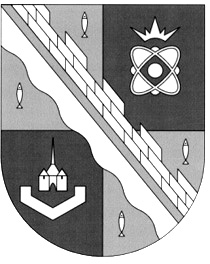 администрация МУНИЦИПАЛЬНОГО ОБРАЗОВАНИЯ                                        СОСНОВОБОРСКИЙ ГОРОДСКОЙ ОКРУГ  ЛЕНИНГРАДСКОЙ ОБЛАСТИпостановлениеот 03/09/2019 № 1912О внесении изменений в постановление администрации Сосновоборского городского округа от 30.06.2011 № 1120 «Об оплате труда работников муниципальных бюджетных учреждений и муниципальных казенных учреждений Сосновоборского городского округа»В целях приведения муниципального акта в соответствие действующему  законодательству, администрация Сосновоборского городского округа                                         п о с т а н о в л я е т:1. Внести изменение в постановление администрации Сосновоборского городского округа от 30.06.2011 № 1120 «Об оплате труда работников муниципальных  бюджетных учреждений и муниципальных казенных учреждений Сосновоборского городского округа»:1.1. Абзац 2 пункта 4 Статьи 2 Положения «Об оплате труда работников  муниципальных  бюджетных учреждений и муниципальных казенных учреждений Сосновоборского городского округа» изложить в новой редакции:«Локальные нормативные акты, устанавливающие системы оплаты труда, принимаются руководителями учреждений с учетом мнения представительного органа работников, с последующим уведомлением (предоставлением копии локального акта, в том числе и внесенных в него изменений и дополнений) соответствующего  уполномоченного  органа администрации».2. Руководителям отраслевых (функциональных) органов администрации, имеющим подведомственные муниципальные бюджетные, муниципальные казенные и муниципальные автономные учреждения, довести настоящее постановление  до сведения всех руководителей муниципальных учреждений.3. Отделу по связям с общественностью (пресс-центр) Комитета по общественной безопасности и информации  разместить  настоящее постановление  на официальном сайте Сосновоборского городского округа.4. Настоящее постановление вступает в силу со дня подписания.5.Контроль за исполнением постановления возложить на заместителя главы администрации по социальным вопросам Горшкову Т.В.Первый заместитель главы  администрации Сосновоборского городского округа                                                                С.Г.ЛютиковИсп. Губочкина Т.Н.; ЛЕСОГЛАСОВАНО: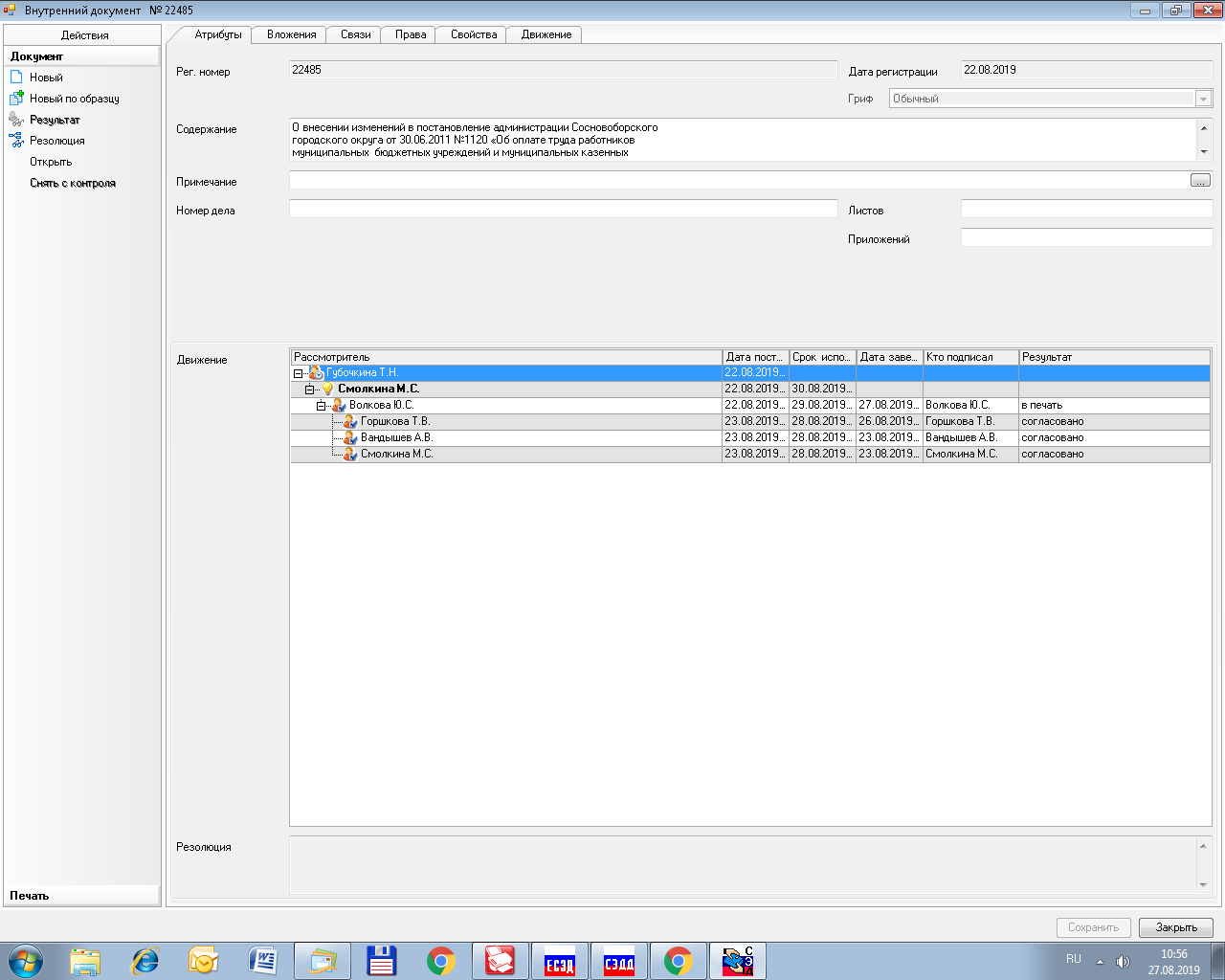 